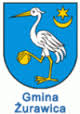 Wniosek o przyjęcie dziecka doSamorządowego Przedszkola Nr 2 w Żurawicyna rok szkolny 2024/2025           Formularz przeznaczony jest dla rodziców (opiekunów prawnych) dzieci w wieku 
od 2,5 lat do 6 lat ubiegających się o przyjęcie dziecka do Samorządowego Przedszkola Nr 2 
w Żurawicy, dla którego organem prowadzącym jest Gmina Żurawica, od 1 września 2024 r.Podstawa prawna:Rekrutacja do przedszkoli na rok szkolny 2024/2025 odbywa się na zasadach, które zostały określone w kryteriach:- art. 131 ust. 2 ustawy z dnia 14 grudnia 2016 r. Prawo oświatowe (Dz. U. z 2023 r., poz. 900 
z późn. zm.) tzw. kryteria ustawowe,-  w Uchwale Nr XXXV/219/17 Rady Gminy Żurawica z dnia 24 marca 2017 r. tzw. kryteria samorządowe-  w Zarządzeniu Nr 12/24 Wójta Gminy Żurawica z dnia 30 stycznia 2024 r.Termin składania wniosków: od 26 lutego do 11 marca 2024 r.Miejsce składania: Samorządowe Przedszkole Nr 2 w Żurawicy.1. Dane osobowe kandydata i rodziców2. Informacja o spełnianiu kryteriów określonych w ustawie Prawo oświatowe 
i załącznikach do wniosku potwierdzających ich spełnianie.*) Jeżeli chcesz, by komisja rekrutacyjna wzięła pod uwagę spełnianie danego kryterium, w kolumnie czwartej tego kryterium napisz TAK i zgodnie z instrukcją w kolumnie trzeciej, dołącz do wniosku dokumenty potwierdzające spełnianie tego kryterium.1. Wniosek zawiera dane podane w punkcie 1-5 tabeli, natomiast dane w punkcie 6 podaje się, jeśli  takie środki  komunikacji  rodzice  posiadają. To oznacza, że dane w punkcie 1-5 należy podać obowiązkowo, natomiast podanie danych w punkcie 6 nie jest obowiązkowe, ale bardzo potrzebne dla skutecznego komunikowania się z  rodzicami w sprawie rekrutacji, a następnie skutecznego sprawowania opieki nad dzieckiem.2. Do publicznego przedszkola lub innej formy wychowania przedszkolnego przyjmuje się kandydatów zamieszkałych na obszarze danej gminy. Zgodnie z art. 25 Kodeksu cywilnego, miejscem zamieszkania osoby fizycznej jest miejscowość, w której osoba ta przebywa z zamiarem stałego pobytu.3. Oświadczenia, składa się pod rygorem odpowiedzialności karnej za składanie fałszywych zeznań. Składający oświadczenie jest obowiązany do zawarcia w nim klauzuli następującej treści: „Jestem świadomy odpowiedzialności karnej za złożenie fałszywego oświadczenia”. Klauzula ta zastępuje pouczenie organu o odpowiedzialności karnej za składanie fałszywych zeznań.3. Informacja o spełnianiu kryteriów określonych przez organ prowadzący*) Jeżeli chcesz, by komisja rekrutacyjna wzięła pod uwagę spełnianie danego kryterium, w kolumnie czwartej tego kryterium napisz TAK i zgodnie z instrukcją w kolumnie trzeciej, dołącz do wniosku dokumenty potwierdzające spełnianie tego kryterium.4. Informacje dodatkoweI. DODATKOWE WAŻNE INFORMACJE O DZIECKU, istotne w sprawowaniu opieki:II. OŚWIADCZENIE  DOTYCZĄCE WYRAŻENIA ZGODY NA UDZIAŁ DZIECKA
 W BEZPŁATNYCH ZAJĘCIACH.       WYRAŻAM ZGODĘ NA UDZIAŁ DZIECKA W ZAJĘCIACH DODATKOWYCH:	III.  DO WNIOSKU DOŁĄCZA SIĘ:Wymienić dołączone do wniosku dokumenty potwierdzające spełnienie przez kandydata kryteriów.……………………………………………………………………………………………………………………….……………………………………………………………………………………………………………………….……………………………………………………………………………………………………………………….……………………………………………………………………………………………………………………….……………………………………………………………………………………………………………………….IV.  ZOBOWIĄZUJEMY SIĘ DO:1. Zapoznania się ze statutem przedszkola oraz przestrzegania jego postanowień;2. Przekazywania do wiadomości przedszkola wszelkich zmian w podanych wyżej informacjach;3. Regularnego uiszczania opłat za przedszkole w wyznaczonym terminie (do 15 każdego miesiąca);4. Przyprowadzania i odbierania dziecka z przedszkola osobiście lub przez osobę upoważnioną do odbierania w wyznaczonych godzinach pracy przedszkola;5. Przyprowadzania do przedszkola tylko dziecka ZDROWEGO;6. Uczestniczenia w zebraniach dla rodziców;7. Powiadomienia dyrektora o rezygnacji z przedszkola.…………………………………		……………………………..podpis matki							podpis ojcaV. UPOWAŻNIENIE RODZICÓW DO ODBIORU DZIECKA Z PLACÓWKI PRZEZ INNE OSOBY                                    (upoważniać można tylko osoby pełnoletnie)Ja ……………………………………………………………………. legitymujący się dowodem                      (imię i nazwisko rodzica)osobistym o numerze …………………………………… upoważniam do przyprowadzania i odbioru mojego dziecka z przedszkola następujące osoby:Bierzemy na siebie pełną odpowiedzialność prawną za bezpieczeństwo odebranego dziecka od momentu jego odbioru przez nas oraz wskazaną powyżej, upoważnioną osobę. Na terenie szatni, 
z chwilą oddania dziecka rodzicom (opiekunom prawnym) lub osobie upoważnionej 
– za bezpieczeństwo dziecka odpowiadają te osoby.…………………………………		……………………………..podpis matki							podpis ojcaVI. OŚWIADCZENIA DOTYCZĄCE TREŚCI ZGŁOSZENIA I OCHRONY DANYCH OSOBOWYCH:Uprzedzeni o odpowiedzialności karnej z art. 233 k.k. oświadczamy, że podane powyżej dane są zgodne ze stanem faktycznym.Wyrażamy zgodę na przetwarzanie danych osobowych zawartych w niniejszym wniosku i załącznikach do wniosku dla potrzeb związanych z postępowaniem rekrutacyjnym zgodnie z wnioskiem oraz zgodnie z przepisami ustawy z dnia 29.08.1997 r. o ochronie danych osobowych (tekst jedn. Dz. U. z 2016 r. poz. 922)Przyjmujemy do wiadomości, że w przypadku niezgłoszenia się dziecka do przedszkola w dniu 1 września 
i braku informacji o przyczynie nieobecności w ciągu 3 dni, dziecko zostaje wykreślone z listy zakwalifikowanych do przyjęcia do przedszkola.…………………………………		……………………………..podpis matki							podpis ojcaDANE DODATKOWE…………………………………		……………………………..podpis matki							podpis ojcaINFORMACJANa podstawie art. 23 i 24 ust. 1 ustawy o ochronie danych osobowych z dnia 29 sierpnia 1997 r. (tekst jedn. Dz. U. z 2016 r. poz. 922) przyjmuję do wiadomości, że:administratorem danych jest Samorządowe Przedszkole Nr 2 w Żurawicydane kontaktowe będą przetwarzane wyłącznie w celu szybkiego kontaktu z rodzicem lub prawnym opiekunem dziecka w nagłych okolicznościach, dane nie będą udostępniane podmiotom innym niż upoważnione na podstawie przepisów prawa,przysługuje mi prawo dostępu do treści danych oraz ich poprawiania.…………………………………….			                     ………………………………podpis matki                                            					podpis ojca                                        Żurawica, dnia………………. 2024 r.Informacje zawarte w niniejszym wniosku stanowią tajemnicę służbową. Stanowią materiał pomocniczy przy kwalifikacji dzieci do przedszkola oraz przy rozpoznaniu sytuacji rodzinnej dziecka.Wypełniony formularz należy złożyć do 11 marca 2024r.  do godz. 15.00 w przedszkolu.DECYZJA  KOMISJI  KWALIFIKACYJNEJKomisja kwalifikacyjna na posiedzeniu w dniu .................................................................................zakwalifikowała dziecko do Samorządowego Przedszkola Nr 2 w Żurawicy od 01.09.2024 r.nie zakwalifikowała dziecka z powodu ………………………………………………………………………………………………………………………………………………………………………………………...……………………………………………………………….Przewodniczący Komisji………………………..…………………………..…………				Załącznik nr 1 do wniosku                       (imię i nazwisko rodzica)…….………………………….………………………..……                                   (adres)OŚWIADCZENIE 
O WIELODZIETNOŚCI RODZINY KANDYDATA DO PRZEDSZKOLA NR 2W ŻURAWICY   Ja niżej podpisana/yoświadczam,że jestem rodzicem (opiekunem prawnym) dziecka	  …………………..…..……………........................................................................................................                                                                 (imię i nazwisko dziecka)wychowującego się w rodzinie wielodzietnej.Dzieci pozostające we wspólnym gospodarstwie domowym (włącznie z kandydatem do oddziału szkoły ponadgimnazjalnej):Jestem świadoma/y odpowiedzialności karnej za złożenie fałszywego oświadczenia.                                                           …………………………………………………...     (czytelny podpis osoby składającej oświadczenie)………………………………, dnia ………………….….
          (miejscowość)Wyjaśnienie:Zgodnie z art. 20b ustawy z dnia 7 września 1991 roku o systemie oświaty (Dz. U. z 2004 r. Nr 256, poz. 2572 z późniejszymi zmianami) wielodzietność oznacza rodzinę wychowującą troje i więcej dzieci.Przez rodzinę wielodzietną należy rozumieć rodzinę (także rodzinę zastępczą), zamieszkałą pod wspólnym adresem, składającą się z rodziców/rodzica mających na utrzymaniu troje i więcej dzieci w wieku do ukończenia 25 roku życia, a także dziecko, które ukończyło 25 rok życia legitymujące się orzeczeniem o znacznym stopniu niepełnosprawności, jeżeli w związku z tą niepełnosprawnością rodzinie przysługuje świadczenie pielęgnacyjne lub specjalny zasiłek opiekuńczy; do członków rodziny nie zalicza się dziecka pozostającego pod opieką opiekuna prawnego, dziecka pozostającego w związku małżeńskim, a także pełnoletniego dziecka posiadającego własne dziecko.…………………………………………...miejscowość, dataZałącznik nr 2 do wnioskuOświadczenieo samotnym wychowywaniu dzieckaoraz niewychowywaniu żadnego dziecka wspólnie z jego rodzicem*Ja, niżej podpisany/a …………………………………………………………………imię i nazwiskozamieszkały/a ……………………………………………………………………………………………….adres zamieszkanialegitymujący/a się dowodem osobistym ………………………………………………………………….seria i numerwydanym przez ……………………………………………………………………………………………..jestem świadomy/a odpowiedzialności karnej za złożenie fałszywego oświadczenia.Oświadczam, iż samotnie wychowuję dziecko ……………………………………………………….imię i nazwisko dzieckaoraz nie wychowuję żadnego dziecka wspólnie z jego rodzicem.………………………………………….Podpis*- zgodnie z art. 20b pkt 1 ustawy z dnia 7 września 1991 r. o systemie oświaty (t.j.: Dz.U. z 2004 r. nr 256, poz. 2572, z późn. zm.) samotne wychowywanie dziecka oznacza wychowywanie dziecka przez pannę, kawalera, wdowę, wdowca, osobę pozostającą w separacji orzeczonej prawomocnym wyrokiem sądu, osobę rozwiedzioną, chyba że osoba taka wychowuje wspólnie co najmniej jedno dziecko z jego rodzicemZałącznik nr 3 do wniosku       Żurawica, dnia....................Oświadczenie rodziców o pobieraniu nauki w systemie dziennym, zatrudnieniu lubprowadzeniu działalności gospodarczejJa niżej podpisana/y..................................................................................................zamieszkała/y............................................................................................................legitymująca/y dowodem osobistym nr......................................................wydanym przez...........................................................................................................................-Oświadczam, że jestem zatrudniona/y w.......................................................................................................................................lub-Oświadczam, że jestem osobą uczącą się w systemie dziennym.........................................................................................................................lub-Oświadczam, że prowadzę działalność gospodarczą …................................................…....................................................................................................................................Jestem świadoma/y odpowiedzialności karnej za złożenie fałszywego oświadczenia.…........................................... (czytelny podpis)Załącznik nr 4 do wniosku………………………………………Imię i nazwisko………………………………………numer i seria dokumentu tożsamości………………………………………wydanego przezOświadczenie dotyczące rodzeństwa kandydataŚwiadomy odpowiedzialności karnej za złożenie fałszywego oświadczenia, oświadczam,
że rodzeństwo: …………………………………………………imię i nazwisko kandydataw roku szkolnym ………………... będzie uczęszczać do ………………………………………………………………………………………………………………………………………nazwa placówki……………………………				……………………………………………………                  Data						Czytelny podpis osoby składającej oświadczenieZałącznik nr 5 do wniosku………………………………………Imię i nazwisko………………………………………numer i seria dokumentu tożsamości………………………………………wydanego przezOświadczenie o dochodzieŚwiadomy odpowiedzialności karnej za złożenie fałszywego oświadczenia, oświadczam,
że w rodzinie: …………………………………………………imię i nazwisko kandydatadochód  na osobę wynosi …………………….. zł.……………………………				……………………………………………………                  Data						Czytelny podpis osoby składającej oświadczenieZałącznik nr 6 do wniosku………………………………………Imię i nazwisko………………………………………numer i seria dokumentu tożsamości………………………………………wydanego przezOświadczenie o czasie pobytu dziecka w przedszkoluŚwiadomy odpowiedzialności karnej za złożenie fałszywego oświadczenia, oświadczam, że:znane są mi zasady odpłatności za wychowanie przedszkolne określone w uchwale 
nr LXI/522/23 Rady Gminy Żurawica z dnia 26 maja 2023 r. w sprawie określenia wymiaru godzin bezpłatnego nauczania, wychowania i opieki oraz określenia wysokości opłat za korzystanie z wychowania przedszkolnego w czasie przekraczającym ten wymiar w przedszkolach i oddziałach przedszkolnych w szkołach podstawowych, dla których organem prowadzącym jest Gmina Żurawica,deklaruję, że kandydat będzie przebywał w przedszkolu w godz. od ……… do ……….,co oznacza, że średni dzienny czas pobytu dziecka powyżej bezpłatnego 5-godzinnego czasu realizacji podstawy programowej (w godz. 8 – 13), za które będę ponosił odpłatność wg zasad, o których mowa w pkt. 1, będzie wynosił ………. godzin.……………………………				……………………………………………………                  Data						Czytelny podpis osoby składającej oświadczenie1.Imię/Imiona i nazwisko kandydata2.Data urodzenia kandydata3.PESEL kandydataw przypadku braku PESEL wpisać  serię
 i numer paszportu lub innego dokumentu potwierdzającego tożsamość3.PESEL kandydataw przypadku braku PESEL wpisać  serię
 i numer paszportu lub innego dokumentu potwierdzającego tożsamość4.Imię/Imiona i nazwiska rodziców kandydataMatkiMatki4.Imię/Imiona i nazwiska rodziców kandydataOjcaOjca5.Adres miejsca zamieszkaniarodziców kandydataKod pocztowyKod pocztowyKod pocztowyKod pocztowyKod pocztowyKod pocztowyKod pocztowyKod pocztowy5.Adres miejsca zamieszkaniarodziców kandydataMiejscowośćMiejscowośćMiejscowośćMiejscowośćMiejscowośćMiejscowośćMiejscowośćMiejscowość5.Adres miejsca zamieszkaniarodziców kandydataUlicaUlicaUlicaUlicaUlicaUlicaUlicaUlica5.Adres miejsca zamieszkaniarodziców kandydataNumer domu (mieszkania)Numer domu (mieszkania)Numer domu (mieszkania)Numer domu (mieszkania)Numer domu (mieszkania)Numer domu (mieszkania)Numer domu (mieszkania)Numer domu (mieszkania)6.Adres poczty elektronicznej i numery telefonów rodziców kandydata – o ile je posiadająMatkiMatkiTelefon do kontaktuTelefon do kontaktuTelefon do kontaktuTelefon do kontaktuTelefon do kontaktuTelefon do kontaktu6.Adres poczty elektronicznej i numery telefonów rodziców kandydata – o ile je posiadająMatkiMatkiAdres poczty elektronicznejAdres poczty elektronicznejAdres poczty elektronicznejAdres poczty elektronicznejAdres poczty elektronicznejAdres poczty elektronicznej6.Adres poczty elektronicznej i numery telefonów rodziców kandydata – o ile je posiadająOjcaOjcaTelefon do kontaktuTelefon do kontaktuTelefon do kontaktuTelefon do kontaktuTelefon do kontaktuTelefon do kontaktu6.Adres poczty elektronicznej i numery telefonów rodziców kandydata – o ile je posiadająOjcaOjcaAdres poczty elektronicznejAdres poczty elektronicznejAdres poczty elektronicznejAdres poczty elektronicznejAdres poczty elektronicznejAdres poczty elektronicznejLp.KryteriumDokument potwierdzający spełnianie kryteriumZgłoszenie kryterium do oceny Tak*)1.Wielodzietność rodziny kandydata 100 punktówOświadczenie o wielodzietności rodziny kandydata. Jest to rodzina, w której  wychowuje się troje lub więcej dzieci (łącznie z kandydatem). Wzór oświadczenia 
w załączniku nr 1 do wniosku.2.Niepełnosprawność kandydata100 punktówOrzeczenie o potrzebie kształcenia specjalnego wydane ze względu na niepełnosprawność lub orzeczenie 
o niepełnosprawności lub o stopniu niepełnosprawności lub orzeczenie równoważne w rozumieniu przepisów ustawy z dnia 27 sierpnia 1997 roku o rehabilitacji zawodowej i społecznej oraz zatrudnianiu osób niepełnosprawnych (Dz. U. z 2016 r. poz. 2046 z późn. zm.). Oryginał, notarialnie poświadczona kopia  albo urzędowo poświadczony zgodnie z art. 76a § 1 Kodeksu postępowania administracyjnego odpis lub wyciąg 
z dokumentu  lub kopia poświadczona za zgodność 
z oryginałem  przez rodzica kandydata.3.Niepełnosprawność jednego z rodziców kandydata100 punktówOrzeczenie o niepełnosprawności lub o stopniu niepełnosprawności lub orzeczenie równoważne 
w rozumieniu przepisów ustawy z dnia 27 sierpnia 1997 roku o rehabilitacji zawodowej i społecznej oraz zatrudnianiu osób niepełnosprawnych  (Dz. U. z 2016 r. poz. 2046 z późn. zm.). Oryginał, notarialnie poświadczona kopia  albo urzędowo poświadczony zgodnie z art. 76a § 1 Kodeksu postępowania administracyjnego odpis lub wyciąg 
z dokumentu  lub kopia poświadczona za zgodność 
z oryginałem  przez rodzica kandydata.4.Niepełnosprawność obojga rodziców kandydata100 punktówOrzeczenia o niepełnosprawności lub o stopniu niepełnosprawności lub orzeczenia równoważne 
w rozumieniu przepisów ustawy z dnia 27 sierpnia 
1997 roku o rehabilitacji zawodowej i społecznej oraz zatrudnianiu osób niepełnosprawnych  (Dz. U. z 2016 r. poz. 2046 z późn. zm.). Oryginał, notarialnie poświadczona kopia  albo urzędowo poświadczony zgodnie z art. 76a  § 1 Kodeksu postępowania administracyjnego odpis lub wyciąg 
z dokumentu  lub kopia poświadczona za zgodność 
z oryginałem  przez rodzica kandydata.5.Niepełnosprawność rodzeństwa kandydata100 punktówOrzeczenie o niepełnosprawności lub o stopniu niepełnosprawności lub orzeczenie równoważne 
w rozumieniu przepisów ustawy z dnia 27 sierpnia 1997 roku o rehabilitacji zawodowej i społecznej oraz zatrudnianiu osób niepełnosprawnych  (Dz. U. z 2016 r. poz. 2046 z późn. zm.). Oryginał, notarialnie poświadczona kopia albo urzędowo poświadczony zgodnie z art. 76a  § 1 Kodeksu postępowania administracyjnego odpis lub wyciąg 
z dokumentu  lub kopia poświadczona za zgodność 
z oryginałem  przez rodzica kandydata.6.Samotne wychowywanie kandydata w rodzinie100 punktówPrawomocny wyrok sądu rodzinnego orzekający rozwód lub separację lub akt zgonu oraz oświadczenie3 o samotnym wychowywaniu dziecka oraz niewychowywaniu żadnego dziecka wspólnie z jego rodzicem. Oryginał, notarialnie poświadczona kopia albo urzędowo poświadczony zgodnie z art. 76a § 1 Kodeksu postępowania administracyjnego odpis lub wyciąg z dokumentu  kopia poświadczona za zgodność 
z oryginałem  przez rodzica kandydata. Wzór oświadczenia w załączniku nr 2 do wniosku.7.Objęcie kandydata pieczą zastępczą100  punktówDokument poświadczający objęcie dziecka pieczą zastępczą zgodnie z ustawą z dnia 9 czerwca 2011 roku o wspieraniu rodziny i systemie pieczy zastępczej (tekst jednolity Dz. U. z 2016 r. poz. 575 z późn. zm.) Oryginał, notarialnie poświadczona kopia  albo urzędowo poświadczony zgodnie z art. 76a § 1 Kodeksu postępowania administracyjnego odpis lub wyciąg 
z dokumentu  lub kopia poświadczona za zgodność 
z oryginałem przez rodzica kandydata.Lp.KryteriumDokument potwierdzający spełnienie kryteriumZgłoszenie kryterium do oceny Tak*)1.Obydwoje rodzice kandydata pracują, prowadzą działalność gospodarczą lub uczą się w systemie dziennym. (Kryterium stosuje się również do rodzica pracującego/studiującego samotnie wychowującego kandydata)100 punktówOświadczenie obojga rodziców kandydata (bądź rodzica samotnie wychowującego kandydata) 
o zatrudnieniu, prowadzeniu działalności gospodarczej lub pobieraniu nauki w systemie dziennym (każdy rodzic wypełnia odrębne oświadczenie).Wzór oświadczenia w załączniku nr 3 do wniosku.2.Rodzeństwo kandydata uczęszcza do tego samego przedszkola lub do oddziału przedszkolnego w szkole podstawowej lub do klas I-VIII szkoły podstawowej lub do gimnazjum, 
w obwodzie których ma siedzibę przedszkole.80 punktówOświadczenie rodziców 
o uczęszczaniu rodzeństwa kandydata do przedszkola, do oddziału przedszkolnego w sz. p. 
lub do szkoły,w obwodzie których ma siedzibę przedszkole.
Wzór oświadczenia
w załączniku nr 4 do wniosku.3.Jedno z rodziców kandydata pracuje, prowadzi działalność gospodarczą lub uczy się w systemie dziennym.40 punktówOświadczenie jednego 
z rodziców kandydata 
o zatrudnieniu, prowadzeniu działalności gospodarczej lub pobieraniu nauki w systemie dziennym. Wzór oświadczenia
w załączniku nr 3 do wniosku.4.Dochód na osobę w rodzinie kandydata wynosi nie więcej niż 80% kwoty, o której mowa w art. 5 ust. 1 ustawy z dnia 28 listopada 2003r. 
o świadczeniach rodzinnych (tekst jedn. Dz. U. z 2016 r. poz. 1518 
z późn. zm.)50 punktówOświadczenie rodziców o dochodzie na osobę w rodzinie kandydata.Wzór oświadczenia w załączniku nr 5 do wniosku.1. TAK    NIEchoroby przewlekłe  (jakie?)2. TAK     NIEwady rozwojowe (jakie?)3. TAK      NIEalergie (jakie?)1  TAK        NIEReligia3  TAK        NIEJęzyk angielski4  TAK        NIELogopediaLpImię i nazwisko osoby upoważnionejSeria i numer dowodu osobistegoTelefon kontaktowy1.2.3.4567Zgoda na wykorzystanie wizerunku dziecka 
(w publikacjach papierowych i elektronicznych, w tym internetowych, związanych z życiem przedszkola) TAK  NIELp.Imię i nazwisko dzieckaData urodzeniaPESELMiejsce nauki1.2.3.4.5.